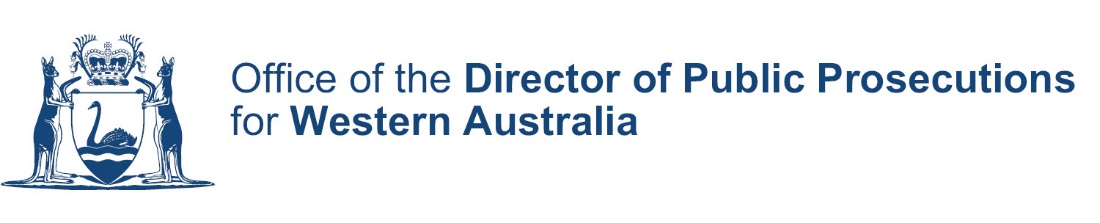 2021-22 Annual ReportTo provide the people of Western Australia with a fair and just criminal prosecution service.Statement of complianceFor year ended 30 June 2022Hon John Quigley LLB JP MLAAttorney General; Minister for Electoral AffairsIn accordance with section 63 of the Financial Management Act 2006, I hereby submit for your information and presentation to Parliament, the Annual Report of the Office of the Director of Public Prosecutions for Western Australia (ODPP) for the reporting period ending 30 June 2022.The Annual Report has been prepared in accordance with the provisions of the Financial Management Act 2006 and section 32 of the Director of Public Prosecutions Act 1991.The financial statements comply with Australian Accounting Standards – Reduced Disclosure Requirements issued by the Australian Accounting Standards Board.Robert OwenActing Director of Public Prosecutions29 September 2022Contact detailsGround Floor, 55 St Georges TerracePERTH WA 6000Telephone:				(08) 9425 3999Freecall for country callers:	1800 264 144Email: 				dpp@dpp.wa.gov.auAcknowledgment of CountryThe ODPP would like to acknowledge the traditional custodians of Western Australia and pay our respects to them, their cultures, and to Elders past, present and emerging.About this reportThis report provides a comprehensive overview of our performance and services that we delivered over the past year. It details our activities against our five Corporate Goals. It also describes our functions and operations; achievements and successes; challenges we face and future opportunities; and, presents the audited financial statements and key performance indicators for the year ended 30 June 2022. It also outlines the ODPP’s contribution to broader government desired outcomes and compliance with legislation and policy.This report is consistent with the Public Sector Commission’s Annual report guidelines for 2021-22 and the Department of Treasury’s Illustrative Model Annual Report Tier 2 (Reduced Disclosure Requirements) Agency.This report can be made available in alternative formats on request.National Relay Service TTY: 13 36 77 (to assist people with hearing and voice impairment).(C) 2022 Office of the Director of Public Prosecutions for Western Australia. All rights reserved. This report may be copied in whole or part provided the ODPP is acknowledged.ContentsOverview	4Highlights	5Executive Summary: From the A/Director	6About the ODPP	8Legislation and law reform	11Performance management framework	13Summary of key performance indicators	14Agency Performance	15Corporate Goal: To effectively manage criminal prosecutions	16Corporate Goal: To provide an effective service to victims and witnesses	20Corporate Goal: To effectively manage criminal confiscations	22Corporate Goal: To be a high performing organisation	24Corporate Goal: To deliver strong corporate governance	26Report on operations	29Significant Issues	30Significant issues impacting the ODPP	31Climate change and sustainability	33Disclosures and Legal Compliance	36Other disclosures	37Recordkeeping	42Work health and safety, and injury management	45Complaints handling	48OverviewThe Office of the Director of Public Prosecutions (ODPP) is an independent Western Australian public sector agency. The ODPP was established after the Director of Public Prosecutions Act 1991 was proclaimed. This Act provides for the appointment of a Director of Public Prosecutions who is independent of the Government in terms of legal decision making powers. The Director is the ODPP’s Chief Executive Officer.Highlights950 cases were appropriately resolved by our prosecutors that would otherwise have proceeded to a jury trial.In implementing legislative amendments, prosecutors are routinely seeking a direction be given by trial Judges to juries addressing common misconceptions about family violence.Of the 73.0 per cent of cases that were finalised by the accused pleading guilty, or a verdict reached at trial, 92.4 per cent resulted in a guilty outcome where the accused was sentenced.The ODPP’s Mental Health and Wellbeing Strategy and Plan 2022‑2024 was launched in February 2022.Executive Summary: From the A/DirectorOn 31 May 2022, Amanda Forrester SC ended her tenure as Director of Public Prosecutions, having been appointed as Justice of the Supreme Court of Western Australia. Her Honour’s six-year Directorship was a period of substantial growth for the ODPP, with increases to staff and budget, investment in systems and infrastructure, and the ODPP’s relocation to new premises in 2020. The ODPP is indebted to Her Honour’s leadership, her promotion of staff wellbeing, her commitment to criminal justice reform and her dedication to serving the community of Western Australia.As Acting Director, I’m proud to present this report on the ODPP’s achievements in 2021-22, to reflect on the many challenges admirably met by staff during the year, and to anticipate the coming year as a period of continued improvement and productive change. Fundamentally, the ODPP measures its success by the effectiveness of its conduct of criminal prosecutions, and its service to victims and witnesses. Our prosecutors delivered another strong performance this year, concluding 2,763 indictable cases, of which 82 per cent were finalised in the District or Supreme Courts. Likewise, our Appeals and Children’s Court teams showed resilience in capably managing a significant workload in a year featuring disruption and numerous challenges.The number of trials now being relisted after having been vacated or adjourned in 2021-22 due to COVID-19, means the year’s slight reduction in the number of committals for trial is of little comfort to a stretched workforce. More tellingly, the proportion of matters committed for trial, as opposed to sentence, is increasing, which signifies considerably greater time and resources in preparation for court. A major achievement this year was our progress toward procuring a replacement case management system, allowing the ODPP to release its tender in 2022-23. Having completed the extensive preparation required to submit a business case and secure a budget, the ODPP has established a Program Management Office to coordinate the procurement and change processes. Our vision is a system that better integrates the information flow between the ODPP, courts, and the Western Australia Police Force, that automates workflows currently demanding many hours of manual effort, and that provides victims and witnesses with greater access to advice and support. It is the most significant investment in the ODPP’s system to date, and will be a long-term transformation of how we do our work. Another milestone was the launch in February 2022 of the ODPP’s Mental Health and Wellbeing Strategy and Plan. This document sets out how we propose to address the psychosocial risk factors identified as priorities by external consultants in 2019, and in our internal staff survey in 2021. The five ‘wellbeing pillars’ – preventing harm, early intervention, supporting recovery, organisational practices, promotion – are our framework for action to protect and support ODPP staff. In November 2021, our Finance team, whose critical contribution to the ODPP’s operations too often goes unremarked, was nominated by the Office of the Auditor General as one of the top 20 (unranked) best practice entities for timeliness and quality of financial reporting and controls. In last year’s Annual Report, the Director looked forward to the ODPP’s recruitment, development and retention of talented and skilled professionals increasing the numbers of senior prosecutors. I’m pleased to report the rewards of those efforts are now being realised. This year the establishment of Senior Consultant positions allowed for the appointment of several new Consultant State Prosecutors – highly experienced and skilled advocates who conduct complex trials and provide valuable guidance to junior prosecutors. Toward the close of the financial year, the ODPP embarked on a major recruitment campaign to fill legal and legal support vacancies across multiple levels. While attracting and retaining qualified staff is a challenge across many sectors, we can be optimistic that our workforce planning will alleviate caseload pressure in the coming year. Another key part of that planning is the recommencement of a structured intake and development program for graduate lawyers. We responded to four appeals in the High Court of Australia, of which two proceeded to a hearing, including O’Dea v Western Australia, which concerned complex and important questions of criminal responsibility in cases involving joint offenders. The ODPP is committed to ensuring that victims are appropriately acknowledged, consulted and that their interest in the criminal justice process is always taken into account.  In accordance with the DPP Policy and Guidelines for Victims of Crime 2022, ODPP senior prosecutors completed 34 reviews of internal case decisions at the request of victims whose matter was either discontinued or significantly altered as a result of a State Prosecutor’s decision. Finally, the Confiscations team had a record year: $23 million was paid into the Confiscation Proceeds Account – an increase of over $7 million on the previous high total. That such an amount of cash is redirected from criminal endeavours to local government and not‑for‑profit activities is a satisfying outcome. I acknowledge it has been another challenging year for ODPP staff. Over the last few years, the former Director publicly commented on the significant increase in workload of our office which, during this reporting year, has not abated. I thank the ODPP staff for adapting to the challenging circumstances with patience and professionalism and for continuing to provide the people of Western Australia with a fair and just criminal prosecution service. Robert Owen
Acting Director of Public ProsecutionsAbout the ODPPThe Office of the Director of Public Prosecutions (ODPP) is the independent prosecuting authority for the State of Western Australia responsible for the prosecution of serious offences committed against state criminal law.MissionTo provide the people of Western Australia with a fair and just criminal prosecution service.VisionTo provide the highest quality prosecution service for the people of Western Australia.Corporate goalsTo effectively manage criminal prosecutions.To provide an effective service to victims and witnesses.To effectively manage criminal confiscations.To be a high performing organisation.To deliver strong corporate governance.ValuesJusticeWe are honest and treat others fairly and justly.We ensure due process in all our actions.IntegrityWe possess and adhere to strong principles.We are ethical in our actions and decision making.ExcellenceWe strive to excel in our professional and personal pursuits and encourage excellence in others.We consistently contribute maximum effort to accomplish our objectives, pay attention to detail and communicate clearly.IndependenceWe provide an independent prosecution service.RespectWe value and respect the rights, safety and welfare of others.We treat others with fairness, courtesy, dignity and understanding.LeadershipWe lead by example and encourage and inspire others to lead.We acknowledge and celebrate the achievements of others.AccountabilityWe accept responsibility for our own actions.We are trustworthy and follow through on commitments.Responsible ministerThe Hon John Quigley LLB JP MLA; Attorney General; Minister for Electoral Affairs.Enabling legislationThe ODPP was established in February 1992 under the Director of Public Prosecutions Act 1991.Legislation administeredDirector of Public Prosecutions Act 1991.Changes in written lawThere were no changes to the Director of Public Prosecutions Act 1991.Organisational structureSenior Consultant State ProsecutorsOur most senior prosecutors, Senior Consultant State Prosecutors conduct the most complex legal matters as well as provide high level legal support and advice across the ODPP. They are also authorised to approve substantive discontinuances of whole cases and the resolution of charges.Legal ServicesReflecting the legal work undertaken by the ODPP, our Legal Services directorate is team-based:Teams 1-4: responsible for all prosecutions in the Supreme and District Courts throughout the State and take over prosecutions before committal in the Perth and Stirling Gardens Magistrates Courts.Children’s Court Team: responsible for all prosecutions that come before the President of the Children’s Court (wherever they are to be heard in the State) and all cases before Magistrates sitting in the Children’s Court at Perth.Confiscations Team: manages a range of matters including confiscation proceedings pursuant to the Criminal Property Confiscation Act 2000.Appeals Team: manages all aspects of the ODPP’s appellate practice, including: all appeals brought by the State or an accused in the Court of Appeal or High Court; and, single Judge appeals from decisions in some classes of Magistrates Court cases.Director’s ChambersA small number of legal and administrative staff in the Director’s Chambers deliver:Executive and administrative support.Legal information functions associated with answers to compulsory notices, freedom of information requests and the release of legal information to external agencies, victims and third parties.Legislative reform and implementation activities, legal policy development and stakeholder engagement. Responses to ministerial, parliamentary, Cabinet and media enquiries, and external complaints.OperationsThe Operations directorate delivers a range of legal support services through paralegal officers, legal assistants and legal practice support officers being positioned within the Legal Services Teams.Other services provided by the directorate include human resource management, financial management, information management, technology services, business analytics, risk management, communications, program management and building and security services.Legislation and law reform The ODPP contributes to the development of the criminal law and the criminal justice system in Western Australia by providing advice on proposed reforms and draft legislation. Work to implement new offences, new procedures, or other relevant changes to the law, is an ongoing part of the ODPP’s practice. In 2021-22, the Director of Public Prosecutions made submissions to numerous inquiries and reviews, including the Law Reform Commission of Western Australia’s Project 112: Admissibility of propensity and relationship evidence, the Joint Standing Committee on the Corruption and Crime Commission’s inquiry, What happens next? Beyond a finding of serious misconduct, and others. The ODPP continued this year to respond to the impact of earlier reforms. Most prominently, following the introduction in 2020-21 of reforms to address family violence, by the Family Violence Legislation Reform Act 2020: The ODPP conducted prosecutions of the new crimes in the Criminal Code of suffocation and strangulation (section 298) and persistent family violence (section 300). ODPP prosecutors applied for Serial Family Violence Offender declarations under section 124E of the Sentencing Act 1995, and a decision regarding the application of section 124E was appealed.The ODPP routinely requests directions to be given to the jury in a trial involving evidence of family violence, under new provisions of the Evidence Act 1906, to address common misconceptions about family violence.The below reforms introduced in 2021-22 are relevant to the ODPP’s work. Voluntary assisted dyingThe commencement of the Voluntary Assisted Dying Act 2019 on 1 July 2021 introduced a number of indictable and simple offences, to criminalise acts outside the scheme, and to ensure the scheme’s integrity. Impaired driving offencesCommencing on 1 July 2021, the Road Traffic Amendment (Impaired Driving and Penalties) Act 2020 introduced new offences for driving with both an illegal blood alcohol content level and prescribed illicit drugs in oral fluid or blood (‘polydrug offences’). There were increases to penalties across impaired driving offences under the Road Traffic Act 1974, and the offence of failing to comply with a police officer’s requirement where the officer believes death, grievous bodily harm or bodily harm has been occasioned from an incident involving a vehicle, contrary to section 67, was made a standalone indictable offence. Unlawful consorting and prohibited insigniaThe new ‘unlawful consorting scheme’ commenced on 24 December 2021, introducing the indictable offence of consorting contrary to an unlawful consorting notice. Also commenced were a range of simple offences to enforce compliance with unlawful consorting notices, dispersal notices, the prohibitions on the display of insignia, and insignia removal notices. Industrial manslaughter The Work Health and Safety Act 2020, which commenced on 31 March 2022, introduced a new crime of industrial manslaughter to Western Australia. A breach of a health and safety duty that causes a death will constitute industrial manslaughter if the person conducting the business or undertaking who owed the duty knew of, and disregarded, the likelihood of their conduct causing death or serious harm. Legislation related to COVID-19The temporary provisions introduced by the COVID-19 Response and Economic Recovery Omnibus Act 2020, which commenced on 12 September 2020, were extended to 31 December 2022. These provisions provide for an accused’s appearance to be effected by video or audio-link, and for sentencing by audio-link, in appropriate circumstances. Measures to accommodate remote witnessing of documents and remote meetings are in place during the operation of this Act.The operation of the Criminal Code Amendment (COVID-19 Response) Act 2020 was extended, and is currently due to expire on 3 January 2023. The significance of this for the ODPP is the continued applicability of higher penalties for aggravated assaults against public officers and threats against police officers in circumstances that expose or threaten to expose the officer to COVID-19. FirearmsCertain changes introduced by the Firearms Amendment Act 2022 commenced on 15 June 2022; the remainder of the amendments will commence in 2022-23. Of particular relevance to the ODPP, the offence under the Firearms Act 1973 of discharging a firearm to the danger of, or in a manner to cause fear to, the public or any person, is now an indictable offence.Performance management frameworkPerformance management is a systematic process that the ODPP uses in order to improve our effectiveness in achieving our goals. The State’s performance management framework is referred to as outcome-based management.The State government has defined goals that guide the development of high level policies and/or priorities that support its vision. In 2021-22, the ODPP contributed to the goal of ‘Safe, Strong and Fair Communities: Supporting our local and regional communities to thrive’ through our desired outcome ‘that the people of Western Australia are provided with a fair and just criminal prosecution service.’  We deliver criminal prosecutions and confiscation of assets services, which contribute to achieving this outcome. The corresponding key indictors measure the: extent to which the ODPP is effective in providing a fair and just criminal prosecution service; and, value for money (or efficiency) we provide through evaluating the resources required to deliver our services to the community.Our outcome-based management framework defined:Changes to outcome-based management frameworkThe ODPP’s outcome-based management framework did not change during 2021-22.Shared responsibilities with other agenciesThe ODPP did not share any responsibilities with other agencies in 2021-22. Summary of key performance indicatorsThe following table summarises how we performed against each of our Key Performance Indicators in 2021-22. Further information is provided in the Key Performance Indicators section of this report.Outcome 1: That the people of Western Australia are provided with a fair and just criminal prosecution service.Key effectiveness indicatorsKey efficiency indicators(1) As specified in the Budget Statements.Agency PerformanceWithin Western Australia’s criminal justice system, the investigation and prosecution of offences are separate and distinct functions. The decision to prosecute is at least as important as the decision to charge, but takes into account factors beyond those that influence an investigator. The role of a prosecutor is not to obtain a conviction at all costs, but to act as a minister of justice. A prosecutor represents the community as a whole and acts in accordance with the public interest.Corporate Goal: To effectively manage criminal prosecutionsThe Office of the Director of Public Prosecutions (ODPP) prosecutes the most serious criminal matters (indictable offences) in Western Australia. These matters include homicide, culpable driving, armed robbery, drug trafficking, serious sex offences, organised crime and serious assaults. Prosecution handlingThe ODPP is responsible for conducting prosecutions on behalf of the State and people of Western Australia. The ODPP is not an investigative agency.Prosecutions usually begin with an accused being charged with an offence on prosecution notice and proceedings in the Magistrates Court. For charges of indictable offences and some either way offences, if the prosecution continues, the charge will be committed for trial or sentence to a superior court with jurisdiction to deal with it. For most cases that is the District Court of Western Australia. For such cases heard in the Perth Magistrates Court the ODPP will usually take over the prosecution just before the stage that charges are committed. For such cases heard elsewhere in Western Australia, the ODPP will usually take over the prosecution immediately after the charges are committed. When the ODPP takes over prosecution cases they are assigned case managers who have responsibility for assessing and recommending whether the cases should proceed further. Decisions about whether cases should be prosecuted further in a superior court jurisdiction are made by senior prosecutors with authorisation from the DPP to perform that responsibility. The assessment and decision about whether a prosecution should proceed involves consideration of many potentially relevant factors, such as: the rights and interests of victims, the rights of the accused and the public interest. Cases will be discontinued if there is insufficient evidence or if a prosecution is not in the public’s interest. If a decision is made to proceed, the prosecution will commence in a superior court jurisdiction by presenting to that court an indictment, which contains the charges of offences alleged to have been committed by an accused. Senior paralegal staff play a significant role in drafting indictments in less complex and uncontested matters, under the supervision of Senior State Prosecutors. After an indictment is presented in the District or Supreme Court, the accused will usually enter either a plea of guilty (and is sentenced) or not guilty (and the case goes to trial). Of the cases completed in 2021-22, 73.0 per cent were finalised by the accused pleading guilty or a verdict being reached at trial. Of these cases, 92.4 per cent resulted in a guilty outcome where the accused was sentenced.Appropriate resolutionsThe DPP Statement of Prosecution Policy and Guidelines (DPP Statement) is issued by the Director of Public Prosecutions pursuant to section 24 of the Director of Public Prosecutions Act (1991) as a statement of guidelines intended to be followed in the performance of the Director’s prosecutions function. The DPP Statement incorporates factors that will and will not be considered when exercising prosecutorial discretion in deciding to proceed with, or resolve, a prosecution.ODPP prosecutors assess each case to determine whether there is sufficient evidence to support the charge(s) (that is, whether a prima facie case exists). Even if a prima facie case is established a prosecution should only continue if there are reasonable prospects of conviction and if the prosecution is in the public interest. The DPP Statement includes various factors that might be considered in determining the public interest in a prosecution, including the circumstances of the alleged offence, the circumstances of the accused, the degree of culpability, the views of the victims and the investigating officers, and the likely sentence in the event of a guilty verdict. The likely length and expense of a trial is also assessed to see if it will be disproportionate to the seriousness of the alleged offending. Considerable expense and time are required for the preparation and presentation of prosecution cases at trial. Therefore, appropriate efforts should be made to receive guilty pleas as early as possible in the prosecution process. This will not only save the Western Australia Police Force (WA Police), ODPP and courts time and resources, but it also spares victims of crime and witnesses the need to attend court and give evidence. The early resolution of a case also provides certainty of outcome for participants within the criminal justice system, while achieving a fair and just prosecution service in an efficient way.In 2021-22, prosecutors appropriately resolved 950 cases that, were it not for prosecutors’ proactive assessment and liaison with stakeholders, otherwise would have proceeded to a jury trial. Although this demonstrates a good application of exercising prosecutorial discretion, in accordance with the DPP Statement, we are striving to become even more effective and efficient in achieving these types of appropriate outcomes. While prosecutors should pursue appropriate resolution of prosecutions as early as possible, there are many reasons why this may not always be achievable. To further the efforts of early case resolution, a small team was established within the Legal Services directorate in 2021‑22 with an initial task of focussing on identifying cases listed for trial that have a good prospect of resolution without the need for trial proceedings and working towards achieving that outcome. While this team is still small and in its very early stages of operation it has contributed significantly to a reduction in the number of cases listed for and awaiting lengthy, expensive trial proceedings. Because of these results expansion of this team is a major part of plans for the development of Legal Services in the next several years.Increasing early resolution capabilities will continue to be a focus during 2022-23, beginning with the introduction of the Consultant State Prosecutor (Practice and Prosecutor Development), who will play an integral leadership role in the expansion of the new team. A staged recruitment of a number of new junior prosecutors into this team is also planned. This will enable a more consistent approach to their induction, while their development will focus on topics such as public interest, exercising prosecutorial discretion and case management.Complex casesThe ODPP continues to see a sustained increase in major crime and complex prosecutions originating from the WA Police and the Corruption and Crime Commission.Murder, corruption and systemic fraud trials are of high public interest; they also take longer to prosecute. In 2021-22, 24 trials lasted 10 working days or more. This is a significant number, when most of our trials (84 per cent) are completed in five days or less.The very nature of complex trials lends them to have a high amount of sophisticated evidence, which requires specialised brief-preparation processes and a large number of witnesses. This in turn means they take longer to prepare. So even if a complex case is resolved in less than 10 days, a large amount of time has already been spent doing trial preparation and witness management. This considerable amount of work would have occurred for the following cases originally deemed complex, but ended in less than 10 days:14 trials that were vacated within two weeks of the trial start date.8 trials that were adjourned or discontinued on the first day of the trial.14 trials that were originally listed for more than ten days but were finalised ahead of schedule. As such, the level of support required from prosecutors managing large and complex cases has increased. To facilitate this, the ODPP has established a rotation of experienced sentencing paralegals, and introduced an office manager type role, at the District Court Building. Paralegals are now able to be engaged for the duration of the trial, in addition to being available to support prosecutors throughout the trial preparation process. This has seen an increase in the number of experienced paralegals needed to provide this support to senior prosecutors, as well as the identification (and training) of new skills such as project management to support complex cases and trials.Looking ahead:The ODPP will progress an initiative regarding the early resolution of Children’s Court matters heard in Perth. This will improve the provision of prosecutorial advice for regional Children’s Court matters, reduce the time young people spend in custody, and deliver benefits across the criminal justice system.The Criminal Appeals Amendment Act 2022 will commence on a date to be proclaimed in 2022‑23, introducing a right of second and subsequent appeal in some cases where ‘fresh’ or ‘new’ evidence becomes available. The commencement of these laws will have a significant impact on the ODPP’s appellate practice and workload.Corporate Goal: To provide an effective service to victims and witnessesJustice cannot be done without the valuable contribution that victims and witnesses provide to the criminal justice process. We recognise the crucial yet unique role of victims and witnesses, and we ensure they are supported throughout the prosecution process.Consultation with victims In 2021, the ODPP completed its third internal audit of compliance with procedures for decision-making and consultation with victims and police, as set out in the DPP Policy and Guidelines for Victims of Crime. The Guidelines govern the process by which a victim can request a decision made by the ODPP be reviewed, if it is a decision that significantly alters the prosecution case. The completion of the audit, and the publication of audit results, implements several recommendations of the Commonwealth Royal Commission into Institutional Responses to Child Sexual Abuse. The results of last year’s audit were published in the ODPP’s 2020-21 Annual Report.In 2021-22, the ODPP reviewed the DPP Policy and Guidelines for Victims of Crime, along with the DPP Statement of Prosecution Policy and Guidelines. New versions of both documents were issued to be effective from 1 July 2022, by which changes were made to the victim review process. Since the ODPP first established a victim review process, our experience demonstrated the two different review types provided for in the previous version of the Guidelines were not necessary. The new Guidelines simplify the process, which is for a single type of review, and expands the officers who may review decisions, with the aim of ensuring the ODPP can meet the timeframes contemplated in the Guidelines. The ODPP deferred the timing of its fourth audit of victim consultation processes in order to measure the outcomes of the changes in 2022-23, and also to better align the timing of the annual audit. The next audit will be completed early in 2023 and the results will be reported in the 2022-23 Annual Report.Victim and witness supportDespite the challenges presented by the pandemic, we have continued to consult extensively with victims and witnesses this year. Victim and witness consultation is essential to the provision of a quality prosecution service to the Western Australian public. The ODPP, along with the Western Australian Police Force, provides support and information to victims of crime and witnesses about the prosecution and court processes. We recognise that victims and witnesses often require professional support, and so we will refer them to the Victim Support Service and/or Child Witness Service, which are delivered through the Department of Justice. These services perform an important role in the criminal justice system through the provision of counselling, information and general support to victims. Additionally, they assist victims with the preparation and submission of their victim impact statements.As was the case for the prior two years, the pandemic resulted in an additional layer of distress and uncertainty for many victims and witnesses. Over the past 12 months, we continued to provide quality support to victims and witnesses, including helping them navigate the impact of the pandemic, mandates and lockdowns on their cases. Assistance was provided through several different platforms, mostly through phone and video conferencing if in person was not an option. Courts also issued various COVID-19 directions for court users and visitors, which required prosecutors and legal support staff to obtain information relating to the vaccination status from witnesses and their willingness to take a rapid antigen test.Corporate Goal: To effectively manage criminal confiscationsIn certain circumstances, property may be confiscated if it is acquired as a result of, or used for, criminal activity under the Criminal Property Confiscation Act 2000 (CPC Act), or if it is the property of a person declared a drug trafficker under the Misuse of Drugs Act 1981 (MD Act), as well as other grounds.Confiscation proceedsAll funds and proceeds collected from confiscation action, under the CPC Act, are paid into the Confiscation Proceeds Account (CPA). Since January 2001, almost $200 million has been seized and paid into the CPA from people engaged in criminal activities. Funds in the CPA are re-distributed at the direction of the Attorney General, such as through the Criminal Property Confiscation Grants Program. This program facilitates payments from the CPA to local governments and not-for-profit groups who have applied for funding for approved purposes. In 2021-22, a record $23 million was paid into the CPA from the work of the ODPP’s Confiscations Team. This is a significant increase on the previous record of $15.29 million paid in 2019-20. The increase is partly due to the Western Australia Police Force (WA Police) seizing large cash amounts smuggled across the State’s closed border in 2020 and 2021. A further $4.7 million was paid into the CPA by the Crime and Corruption Commission.This reporting period has seen the continuation of both the Proceeds of Crime Squad (PCS) and the WA Police dealing with cases of significant offending by criminal networks that involve large quantities of drugs and amounts of cash. Presently, the Confiscations Team is managing 28 matters involving cash seizures with an approximate total value of $59 million.Evidence and affidavitsThe PCS, a dedicated squad within the WA Police, refers cases to the ODPP’s Confiscations Team. The PCS instigate confiscation action usually by obtaining a freezing notice for property connected with illegal activity under the CPC and MD Acts. The ODPP is provided with the evidence that supports the confiscation action, which the PCS has obtained during their investigation.A comprehensive review of the nature of the evidence to be relied on to support an application for a declaration of confiscation is now complete. Applications are now significantly more detailed and labour intensive but prepared to withstand anticipated further scrutiny of confiscation matters by the courts. The ODPP and PCS continue to strengthen their working relationship by having regular monthly meetings to discuss operational matters. The Confiscations Team will also be assisting the PCS with its expansion of its paralegal cohort, by providing training to the paralegals. This will further improve joint operations and compliance with procedures.Team restructureA significant change to the Confiscations Team was the creation of the Consultant State Prosecutor, Confiscations position, in September 2021. This is the first time in more than 20 years of the administration of the CPC Act by the ODPP that the Confiscations Team has had a dedicated Consultant. Having significant long-standing expertise in confiscations law, the Consultant supervises the legal work of the team, mentor’s junior lawyers and appears as counsel on instructions from confiscation lawyers. The presence of the Consultant has strengthened the team’s capacity to conduct complex litigation.Additionally, a senior paralegal position was established in the Confiscations Team, to assist in the training and supervision of confiscation paralegals, among other things.Looking ahead:A special project with a dedicated staff member has commenced to complete a comprehensive practice and procedure manual for confiscation matters. A wealth of information has been accumulated over the past 21 years of the Confiscations Team’s existence. The manual will centralise and simplify all of this material into one source, which can be used as both a training tool and a reference for staff.The Confiscations Team will conduct training for PCS in respect to the revised affidavits that are sworn by PCS officers and paralegals, with further training emphasising the need for compliance with procedures to ensure proper presentation of confiscation cases to the court. The PCS intend to record all training sessions, as a resource for new officers and paralegals joining the PCS.The operational structure of the team will be reviewed in the first half of the financial year with possible further recruitment of both lawyers and paralegals with a view, amongst other things, of ensuring succession planning.Corporate Goal: To be a high performing organisationThe ODPP is improving core capabilities and investing in our workforce that will lead to increased growth and drive operational performance.System improvementsThis financial year resulted in significant progress towards the release of the tender for our Change and System Replacement Program (Program), the largest procurement initiative the ODPP has embarked on. The Program Management Office was established to assist in the transformation of our legal practice over the next three to five years, which will result in the delivery of an integrated prosecutorial, appeal and confiscation solution.In addition to defining the future prosecution design, the Program will replace or upgrade the aging systems, and automate the associated manual inputs, that the ODPP currently uses to manage its workflows. The impact of the changes will be felt across the criminal justice system, through improved information and data sharing with justice partners and with the ODPP’s many external stakeholders, including victims and witnesses of crime.In the meantime, the ODPP’s Information Management and Technology Services branch continues to maintain our current case management system, including developing updates to reports and templates, investigating performance issues, and maintaining relationships with the vendor. A capability to support assisted loading of witness details was developed, as was a solution to automate the loading of investigating officer details. In final stages of testing is a new interface with the court management system, providing a new mechanism for the automated feed of hearing outcomes for updating the ODPP case status. Paralegal staffing changesDuring 2021-22, the ODPP’s indictment paralegals were co-located to better manage the workflow, reporting, consistency of output and development of these staff members. This paralegal group prepares about a third of the total cases managed by the ODPP. The overall quality and consistency of case preparation by this group will be improved by the addition of a quality control review process before the material is passed to a State Prosecutor for approval. Changes to the criminal justice system and court processes has had impacts on our operating practice. Along with increased demands on prosecutors, growth in the legal support division meant that more management support was needed to ensure the appropriate level of leadership, planning and support functions were being carried out. The structural changes resulted in an increase in legal support and management positions. The past year saw significant progress in business priorities and process improvement, specifically around the level and amount of support available for complex case management and presentation, and the management of witness proofing and court attendance.Mental health and wellbeingIn 2021-22 the ODPP continued to address the impact on staff from their exposure to objectionable material. This year, one particular focus was on staff exposure to child exploitation material. The ODPP engaged with the Western Australia Police Force (WA Police) on measures to reduce the need for this material to be viewed at multiple points in the process of investigating and prosecuting child exploitation material offences. In February 2022, 12 prosecutors were selected as appropriate participants in a ‘Graduated Exposure to Child Exploitation Material’ course, delivered by WA Police and customised for the ODPP. The purpose of the course was to facilitate the exposure of junior prosecutors to child exploitation material in a supported way, with guidance on protective strategies, psychological support and debriefing processes. The ODPP has progressed the development of new procedures for the handling of child exploitation material, designed to reduce the risk of harm from repeated exposure to it, along with a suite of resources and ongoing training. The finalisation of the procedures and resources is planned for 2022-23, within the framework of the ODPP’s overarching mental health strategy.In February 2022, the ODPP’s Mental Health and Wellbeing Strategy and Plan 2022-2024 was launched. The Plan sets out how we will be responding to the psychosocial risk factors identified as top areas for action by the Phoenix Review (2019) and the Workplace Culture Health Check Staff Survey (2021). Five wellbeing pillars have been identified (preventing harm, early intervention, supporting recovery, organisational practices, and promotion), along with corresponding key strategies and programs.To proactively support the wellbeing and mental health of our staff, the ODPP has partnerships with psychological service providers. These services, along with our employee assistance program provider, offer a variety of support and service options to the ODPP workforce.Looking ahead:Progressing the Change and System Replacement Program tender.As the ODPP continues to grow, it will be necessary to secure additional office space.Our witness facility floor will be re-designed to accommodate more interview rooms. A further three secure, fit-for-purpose and acoustically sound rooms will be created.A number of wellness initiatives will be rolled out for the remainder of 2022 and into early 2023, as part of our corporate wellness program. Further work will be conducted to address culture, staff wellness and workload issues, as identified in feedback provided as part of the staff perception survey.Corporate Goal: To deliver strong corporate governanceThe ODPP lives our values of accountability and integrity through our corporate governance. Having strong internal controls, sound practices and transparent policies, enables us to achieve our mission, while managing risks, making ethical decisions, and assuring compliance.Systems and solutionsIn 2021-22, a solution was developed in-house that collected information regarding working practices from selected prosecution and legal support staff members. This information was collected from October 2021 until March 2022, and demonstrates the work effort that goes into file management, preparation, support and advocacy of the matters dealt with by the ODPP. While this capture of activity-based data was used to initially support the ODPP’s case in budget submissions, it has also provided other valuable insights, such as illustrating essential trends in our workloads. The ODPP is continuing a programme to improve cyber security resilience and response capabilities. A new internet gateway with improved firewall capabilities was implemented during 2021-22, as well as upgrading the password policy in line with the whole-of-government authentication guidelines. A new information security policy is currently under development that will establish the ODPP information security management system to be in line with, and in support of, the Western Australian Cyber Security Policy. The ODPP is progressing achieving the minimum maturity requirements of this policy, and in line with Office of Digital Government guidelines. In addition to the daily monitoring and response to the alerts generated by the ODPP’s cyber security suite of tools and capabilities, the ODPP responded to 139 cyber security alerts generated by the whole‑of‑government cyber security team, of which 83 required explicit response action. Cyber security capabilities will continue to be a focus during 2022-23.Governance of informationThe General Retention and Disposal Authority (GRDA) for Incidents and Allegations of Child Abuse or Neglect was issued by the State Records Office in response to the final report of the Commonwealth Royal Commission into Institutional Responses to Child Sexual Abuse (December 2017). This report contained several recommendations concerning recordkeeping by institutions (including government organisations) that provide services to, or otherwise interact with, children. The ODPP’s response to the GRDA was completed during 2021-22 with adjustments to the file retention settings in relation to 118 offence types. The modified settings were then applied to 5,089 legal case files and 29 administrative files. The ODPP’s Information Security Classification Policy was reviewed and updated during 2021-22, with the revised policy incorporating the classifications from the Western Australian Information Classification Policy. The ODPP collaborated with criminal justice sector stakeholder agencies to highlight the particular information classification needs related to the extremely sensitive information dealt with in criminal matters. The operational implementation of the ODPP policy has commenced, with the adoption of information sensitivity labels being applied to emails. During the financial year, steps were also taken to reduce the risk of disclosure of evidentiary materials not being correctly captured within the ODPP systems. Continuing improvements in information governance will be a focus in 2022-23, including a refresh of the ODPP Recordkeeping Plan.Inter-agency consultation and agreementsIn 2021-22 the ODPP worked with a number of stakeholders to finalise agreements regarding the conduct of prosecutions or the provision of information relevant to prosecutions. A memorandum of understanding (MOU) was reached with the following agencies: Corruption and Crime Commission (CCC) and the State Solicitor’s Office (SSO), regarding the referral of prosecutions arising from CCC investigations. This MOU governs the procedures for matters to be referred by the CCC to the SSO and the ODPP, the standards for briefs of evidence, relevant timeframes, and arrangements for ongoing liaison and monitoring of the prosecution process. Department of Communities, to facilitate the provision of information about offences or alleged offences that may be relevant to the performance by the Department of its functions under the Working with Children (Criminal Record Checking) Act 2004 and the National Disability Insurance Scheme (Worker Screening) Act 2020. Office of Criminal Injuries Compensation, to establish a framework for the ODPP to share information to support the Office’s Assessors to make decisions under the Criminal Injuries Compensation Act 2003. Additionally, the ODPP is trialling a six-month pilot program with PathWest regarding their scientists being sent a Notice of Requirement to Attend Court rather than a witness summons. This follows the successful implementation of a similar arrangement with the Western Australia Police Force (WA Police), which has been operating for several years. PathWest and the ODPP will review the agreement in December 2022. The Director of Public Prosecutions and nominated senior prosecutors continue to represent the ODPP on various external committees formed to facilitate inter‑agency collaboration and consultation on aspects of the criminal justice system in Western Australia. The Director is a member of the Justice Pipeline Model Steering Committee, the Victims of Crime Reference Group, the Forensic Biology Advisory Council, the Family Violence Working Group, amongst others. Several staff contribute to committees for the Law Society of Western Australia, and to the work of the Legal Practice Board.Looking ahead:Continuing relationships with key criminal justice agencies including the Department of Justice, WA Police, Legal Aid WA, SSO and the CCC to harness effective budgetary, procurement, data exchange and broader governance outcomes.From 1 July 2022, Western Australia will adopt the Legal Profession Uniform Law (with modifications), making the regulation of legal practice in this State consistent with other jurisdictions operating under the Uniform Law. This has several implications for the ODPP’s legal practitioners and our legal education programs, one new requirement being for government lawyers to hold practising certificates. The ODPP is working with the Legal Practice Board of Western Australia to prepare for the new scheme and to continue to equip our state prosecutors with a high standard of ongoing professional development.
Report on operationsFinancial targets ($000)(1) As specified in the 2021-22 State Budget Papers.(2) Further explanations are contained in the Financial Statements Explanatory Note 8.7.Working cash targets ($000)(1) As specified in the 2021-22 State Budget Papers.(2) Further explanations are contained in the Financial Statements Explanatory Note 8.7.Significant IssuesBy monitoring current and emerging issues that impact us, the Office of the Director of Public Prosecutions (ODPP) can be responsive when it comes to understanding and anticipating changes in society. This enables us to keep abreast of developing trends, so we can adapt and refine our systems, practices and policies accordingly.Significant issues impacting the ODPPAs the COVID-19 pandemic evolved in the last 12 months, so too did the ODPP. The importance of being adaptable and working as a team was highlighted this year, as lockdowns, mandates and health directions continued to have a profound impact on the way we work.Continuing to respond to COVID-19Over the last 12 months, the ODPP has continued to respond to the challenges presented by the ever‑evolving COVID-19 landscape. For large parts of 2021-22, a fluctuating number of ODPP staff were working from home. Early on, office-based work was largely limited to staff undertaking essential on-site tasks. Those in the office became adept multi-taskers, undertaking significant work outside of their usual remit, to enable others to work from home. However, government mandated lockdowns soon turned to staff working from home to limit the spread of the virus in the workplace to staff isolating as a result of COVID-19 being active in the community. As the State transitioned to living with the virus, new challenges were experienced.The core business of the ODPP continued to be impacted by COVID-19 in a number of ways. The pandemic caused substantial disruptions to court proceedings, with trials being suspended and needing to be relisted, as well as numerous procedural adjustments, arising to backlogs being created in judicial processes. The indictable caseload managed by the ODPP is projected to remain at an increased level across future years. Provisions have been made towards addressing this anticipated growth through securing critical funding to cater for the significant increase in demand for prosecutorial services.Meanwhile, border closures saw additional listings of circuit trials (cases held in courts not located in Perth) as well as an increase in the number of video links required for witnesses to provide evidence. The requirement for Mutual Assistance Requests (where the approval of a foreign government needs to be obtained in order for a witness to give evidence from a location outside of Australia) added yet another level of complexity to the management of court trials. Additionally, courts issued directions regarding the need for witness vaccination status checks and rapid antigen testing. In response, more staff were brought on to deal with these additional requirements, as well as to help manage the build-up of case file close offs.COVID-19 and the associated border closures have also contributed to a tight labour market. This has impacted recruitment across most legal and support areas of the ODPP, but particularly in specialist employment sectors such as technology and finance. This has led to ongoing challenges to filling vacancies within the agency. These pandemic factors, as well as the current global political tensions, have also impacted on the building and construction industry, seeing accommodation works being delayed or rescheduled. There has also been increased costing considerations for building works.Digital evidence volumes continue to increaseThe ODPP continues to respond to the increasing use of digital evidence in the criminal justice system. The transition from receiving printed evidence to the digital receival, handling, distribution and storage of evidence is making case handling much more complex and time consuming. Digital evidence includes footage from police body worn cameras, dash-cams, bystanders’ phones, CCTV and crime scene media. The sheer volume of digital evidentiary material being processed creates ongoing challenges. In 2021-22, we received an average of 1,927 items of disclosure per quarter (up from 1,393 in 2020-21). This equates to an additional 80TB of digital materials being received from the Western Australian Police Force. Not only does the sheer volume have impacts on storage infrastructure, but on our ability to process this amount of material as well.Our audio-visual editing team are experienced staff that utilise specialist equipment to store, process, edit and prepare digital media for presentation to defence and in the court. The ODPP continues to review the resourcing needs for our audio-visual editing team, as we anticipate that further increases in digital evidence will create ongoing challenges in storing and processing this material. Likewise, going from scanning papers and managing hardcopy files to receipting, indexing and uploading digital case matters requires an upskilling in staff, with training being rolled-out across the ODPP. Associated policies, processes and practices have also been reviewed and updated or established as required. The Change and System Replacement Program will transform the receival, handling, distribution and storage of case matters. The program will target process design and management, digitisation of evidence handling, automation and data collaboration across the criminal justice sector. This will provide for better prosecutions for the State, prepares the ODPP for the continued evolution and growth in digital evidence, and supports the Digital Strategy for the Western Australia Government 2021-2025 within the criminal justice system.The ODPP anticipates potential adverse impacts on staff wellbeing from having to view not just the high quantity but the increased quality of the digital material being received, particularly when multiple sources are provided of the same incident. Previously, staff might have only a single source of grainy video footage to back-up written statements of an offence. Now, their analysis can include viewing multiple sources of high definition footage from various angles (including up-close and personal views), in preparing a case. When combined with the fact that many of the prosecutions we conduct involve highly distressing subject matter, the increase in graphic (and at times indecent) digital content that needs to be viewed in preparation for a case increases the risk of vicarious trauma. Initiatives in our Mental Health and Wellbeing Strategy and Plan 2022-2024 outline the management of work-related psychosocial risks to prevent harm.Climate change and sustainabilityWith increases in average and maximum temperatures, rises in sea level, a longer time spent in drought and more frequent and intense extreme weather events, the impact of climate change is already evident in Western Australia.Climate riskThe effects of climate change will be felt differently across the State, and will likely impact natural resources, health and wellbeing, and economic prosperity. Climate risks can be direct (such as damage to assets, buildings or infrastructure) or indirect (such as disruption to supply chains). Through effective risk management and action to protect government assets, and avoid or reduce disruptions to public services, the Western Australian public sector can help manage the economic and social impacts of climate risks.The ODPP’s mission and potential climate impacts and risks are described in the following table.Climate change is an emerging risk with unknown future implications, the severity of which depends on mitigation actions that limit changes to the global climate. Adaption strategies will improve the ODPP’s capacity to cope with changes in climate. The intent of these adaption strategies is to ensure the effective management of potential climate change risks, which will help the ODPP to plan for climate impacts, build resilience to these impacts and build our capacity to respond and recover. Optimal adaption strategies are those that provide benefits across a wide range of possible outcomes. As such, to help the ODPP reduce climate risk vulnerability, similar strategies can be deployed should other business disruptions occur. The ODPP is in a position to quickly respond and adapt to maintain essential functions during and after a major incident has occurred, through our experience, technologies and systems in place, including:The provision of mobile and portable technologies that facilitates secure online connectivity for staff and increases the opportunities to work from alternate locations to support flexible working arrangements, but also to accommodate business continuity scenarios.Video links accommodate witnesses who cannot attend court in person, as well as enable our staff to continue consultation with victims of crime and witnesses throughout the criminal justice process.Our systems are accessible to staff anywhere, anytime, which supports our business continuity capabilities.Commitment to sustainable practicesThe ODPP recognises the impact that our operations have on the environment. We are committed to improving our environmental sustainability through ongoing efficient and effective management of environmental resources, by using sustainable products and having sustainable strategies. Our direct impact on the environment is driven primarily from the physical offices we occupy in Perth’s CBD and the business travel we undertake. We are working to implement initiatives that have an environmental payback, so to reduce our impact on the environment. Actions taken by the ODPP to reduce our environmental impact are outlined below.Waste managementWaste generated through business processes within the ODPP is disposed of in accordance to our implemented waste management strategy, which allows for the effective separation of waste into several streams (organics, recycling, general, old batteries, cardboard and used toner cartridges). Instant cold filtered drinking water is provided to facilitate the refilling of reusable containers, eliminating the need for staff to buy water in single‑use plastic bottles.Over 450 plants have been installed throughout the office to improve air quality.Paper consumptionThe range of copy paper used by the ODPP is mandated by the Western Australian Government’s common use arrangement buyers guide for office stationery and consumables. Our supplier is a registered Aboriginal business, who contributes part‑proceeds, with the aim to open new possibilities for Aboriginal enterprises.We continue to ensure that, where possible, all paper purchased is manufactured in Australia to minimise the environmental impact of importation. For general office usage, we have selected a white, carbon neutral A4 paper, made with fibre from sustainably managed plantations and forestry operations.Default printing is set to double sided.Our administrative and ministerial files have transitioned to virtual files within our electronic document and records management system, reducing the need to print and retain paper copies of documents.Vehicle emissionsThe ODPP’s fleet comprises 28 vehicles, which are predominately four-cylinder petrol or diesel fuelled, with 11 per cent hybrid vehicles.Ongoing program of replacing vehicles with more fuel-efficient models.Upgraded end‑of‑trip facilities, bike cage and drying room encourages staff to walk, run or cycle to work.The need for staff to travel is reduced through the provision of mobile and portable technologies.Energy useEnergy-efficient lighting and air-conditioning control systems have been fitted throughout our offices.Technological features to improve energy conservation, including activation of automatic powerdown on electrical equipment and devices, are in use in our offices. For example, our MFD printers go into hibernation after 15 minutes of inactivity, and sensors throughout the office turn lighting off after 30 minutes of not detecting motion.Our office fitout projects incorporate an energy‑efficient design, such as maximising the use of natural light, with the aim of reducing overall energy usage.We use shared data centre locations, to reduce our air conditioning requirements.We ensure all of our computer equipment is energy-star enabled. Our standard laptop device has an EPEAT gold rating.Looking ahead:In 2022-23, the ODPP will review our current fleet and develop a strategic management plan to ensure current and future business needs are met. Electric Vehicles (EV) will be explored as we move towards meeting the State Government 25 per cent EV Government vehicle target by 2025-26.A benefit from the Change and System Replacement Program, in transitioning legal case files into our electronic document and records management system, will be a reduction in our paper consumption through the removal of the need for printing some documents.Disclosures and Legal ComplianceStrong foundations in financial management and governance are essential for supporting our goals, maintaining organisational standards and contributing towards success.Other disclosuresThe Office of the Director of Public Prosecutions (ODPP) has compliance obligations with other legislation and/or legislative instruments. Statutory information required by these Acts or instruments is included hereafter.Ministerial directivesNo ministerial directives were received during 2021-22.Pricing policies of services providedThere were no pricing policies of services provided during 2021-22.Capital worksCapital project incompleteNo capital projects were incomplete as of 30 June 2022.Capital project completedThe desktop device initiative delivers greater workplace portability to staff. Included in the initiative was a leverage from the digitalisation strategy to ensure the facilitation of access to digital evidence for prosecution services, office applications for case management, legal research, email, office products and digital mediums. Total capital works spent on the project for the laptop allocation and upgrade was $250k in 2021-22.The nature of the furniture and fittings project has incorporated additional furniture and dictation and transcription equipment for the ODPP to maintain contemporary work practices and compliance with the Work Health and Safety requirements. Total spend for this project in 2021-22 was $100k. The program is included in the forward estimates of the ODPP’s Asset Investment Plan and will facilitate other key strategic outcomes including the ODPP’s Mental Health and Wellbeing Strategy. Insurance policyNo monies were paid to indemnify any director against liability incurred under sections 13 and 14 of the Statutory Corporations (Liability of Directors) Act 1996.Unauthorised use of credit cardsStaff of the ODPP are issued with corporate credit cards to facilitate the operations of the ODPP. These cards are authorised for use in accordance with corporate policies. Four employees inadvertently utilised their corporate card in transactions that were not for ODPP business purposes. The matters were not referred for disciplinary action.Expenditure on advertisingSection 175ZE of the Electoral Act 1907 requires public agencies to report details of expenditure to organisations providing services in relation to advertising, market research, polling, direct mail and media advertising. The ODPP did not incur expenditure of this nature.Staff profileStaff developmentThrough providing staff with various learning opportunities, the ODPP plays a vital role in fostering their professional and career development. While COVID-19 continued to impact on the delivery of training, the ODPP adapted to alternative delivery methods, such as virtual, to ensure ongoing development requirements were met.All ODPP lawyers have Continuing Professional Development (CPD) obligations to undertake activities to develop their capabilities across four different competency areas. The ODPP supports our legal staff to fulfil their requirements by holding regular continuing legal education (CLE) seminars. During the most recent CPD period (which runs from 1 April to 31 March each year), over 20 CLEs, focusing on different areas of law, were held. Additionally, the ODPP is assisting our legal officers with the changes brought about by Western Australia joining the Legal Profession Uniform Law scheme on 1 July 2022.Aspiring and existing managers were invited to participate in the Manager Essential Training (MET) Program. Delivered through a series of internally and externally conducted learning sessions, this program was designed to develop knowledge and skills in managing teams, team culture and team behaviours. Twenty-nine staff participated in the MET Program, which will continue to run until December 2022.Two mental health courses, developed for the ODPP, were piloted in March 2022. The fundamental session increases awareness, knowledge and skills related to mental health in the workplace. While a session tailored to managers and supervisors outlined their role and responsibilities in creating a mentally healthy culture.Industrial relationsAll staff at the ODPP are employed under the conditions and entitlements set out in the Public Service Award 1992 and the Public Sector CSA General Agreement 2021. The Director, Deputy Director, Director of Legal Services, Director of Operations, Senior Consultant State Prosecutors and Consultant State Prosecutors’ salaries and allowances are determined by the Salaries and Allowances Tribunal, as established by the Salaries and Allowances Act 1975.Workers’ compensationThe ODPP provides a safe working environment, as per the Work Health and Safety Act 2020, and is committed to this obligation at all ODPP premises. During the reporting period, one new workers’ compensation claim was received (a non-lost time injury). This compares with one compensation claim recorded in 2020-21.While the incidence of workplace injury at the ODPP remains relatively low, we seek continuous improvements to provide staff with a safe and healthy workplace that is free of work-related injuries and illness.The ODPP is committed to assisting injured and/or ill employees to return to work as soon as medically appropriate. This includes the provision of alternate duties to assist an employee to stay at work or integrate them back into the workplace, developing an individual return to work program, or referring the employee to an approved vocational rehabilitation provider. During June 2022, a Fitness for Work Policy was being finalised, which outlines the above.Compliance with public sector standards and ethical codesUnderpinned by the Commissioner’s Instruction No. 7: Code of Ethics and Commissioner’s Instruction No. 8: Codes of Conduct and Integrity Training, the ODPP’s Code of Conduct (Code) sets out the minimum standards of conduct and integrity expected of all personnel. The Code is published on our intranet.During their onboarding, staff are informed of their responsibilities and undertake Accountable and Ethical Decision Making training. All employees are responsible for actively demonstrating our values, complying with the relevant standards and requirements, and reporting observed or suspected breaches of the Code.Disability access and inclusion planAlmost one in five Australians live with disability, with the combined prevalence of people affected directly by disability being 1 in 3 Western Australians.Disability is any limitation, restriction or impairment that restricts everyday activities and has lasted, or is likely to last, for at least six months. People with disability face many challenges in accessing services, facilities and information and participating in community life. With the provision of accessible and inclusive services, facilities and information, people with disability can lead lives of greater independence and participation and have choice in our community.The Disability Services Act 1993 requires public sector organisations to have a Disability Access and Inclusion Plan (DAIP). Our DAIP 2019-24 provides a framework for the identification of areas where access and inclusion can be improved and for the development of subsequent strategies. Our DAIP is available on our website, and alternative formats are available on request.We continue to implement strategies to increase inclusion and accessibility, including within our workforce. We enhanced the equal opportunity statement on our recruitment adverts to further encourage people of all backgrounds and abilities to apply for positions with us. Applicants who require adjustments to the application or interview process are encouraged to contact the ODPP.Our commitment to inclusion and accessibility is covered in our human resources induction module.We continue to conduct regular disability awareness training sessions, which is mandated for all staff. This training enables our staff to liaise with people with disability in an equitable manner that is sensitive to their needs. The ODPP is committed to furthering the principles and objectives of the Disability Services Act 1993 and ensuring that we are accessible for, and inclusive of, people with disability, their families and carers. Substantive equalitySubstantive equality builds upon the Government’s approach towards equality of opportunity for all Western Australians. The Policy Framework for Substantive Equality (the Policy Framework) is the guiding mechanism for agencies when it comes to addressing all forms of systemic discrimination in service delivery. The ODPP is not listed in the schedule of departments, as per Public Sector Commissioner’s Circular 2015‑01 Implementation of the Policy Framework for Substantive Equality. Therefore, we are not required to report on this initiative. However, the ODPP is aware of the intent of the Policy Framework and is cognisant of meeting the diverse needs of the people of Western Australia when developing or reviewing policies and procedures.WA Multicultural Policy FrameworkThe ODPP is committed to working in a responsive manner, when it comes to addressing barriers faced by the Western Australian community, and seeks to create more opportunities for participation and involvement. Our Multicultural Policy Framework and Multicultural Plan 2021-23 (Multicultural Plan) supports strategies aimed at bringing all cultural communities within Western Australia together and to foster respect, trust and acceptance.The specific actions and initiatives outlined in our Multicultural Plan supports the achievement of the three multicultural policy priorities:Harmonious and inclusive communitiesCulturally responsive policies, programs and services, andEconomic, social, cultural, civic and political participation.The Multicultural Plan provides a clear platform for measuring, monitoring and working towards set activities and targets. In 2021-22, we expanded our diversity and inclusion calendar to include more days of significance. By acknowledging, commemorating and celebrating days of significance, we raise awareness, promote diversity and foster an inclusive workplace culture.Freedom of informationThe ODPP is an ‘Exempt Agency’ under Schedule 2 of the Freedom of Information Act 1992.RecordkeepingThe ODPP understands that information is a valuable asset, as it supports informed decision making, accountability and service delivery. This is why we take a proactive approach to protect and manage our information properly. The State Records Act 2000 defines State records as any form of information and data (regardless of format), which is generated, created or received by an agency through their activities, communications and transactions. The types of documents the ODPP handles include case files, policies and procedures, administrative records and audio-visual materials. Documents are organised within our recordkeeping systems according to our Keyword AAA Classification Guide (for administration files) or Document Naming Standards (for case-related documents). By adhering to conventions, documents are titled consistently, logically and in a predictable way, which enables others to browse and locate records more efficiently and effectively. Digital information is stored within our electronic document and records management system (EDRMS), while finalised hardcopy files are maintained offsite in an approved storage facility. Captured information is assigned retention and disposal attributes, as outlined in our Retention and Disposal Schedule.Documentation regarding our recordkeeping systems, disposal arrangements, policies, practices and processes, as well as evidence that we follow best practices, is included in our Recordkeeping Plan (RKP). Our RKP is currently under review, with the review’s outcome to be submitted to the State Records Office by December 2022. While our comprehensive recordkeeping program ensures that our information and data is well managed, trusted, and authentic, the welfare and safety of the associated team is paramount. All incoming correspondence is processed in a safe, secure, and fit for purpose mail receipting room. Staff are also provided with appropriate personal protective clothing and specialised equipment, allowing for the safe process of mail. During 2021-22, the Information Management team processed close off’s comprising 16,976 volumes, managed 22,563 file volumes to off-site storage, and performed initial triage handling of incoming correspondence comprising 5,170 physical mail items and 8,905 emails.Improving the efficiency and effectiveness of our recordkeeping systems At the ODPP we deal with very sensitive information. The security of our information is vital to the conduct of our business. It supports the efficient and effective delivery of our services, while ensuring the communities’ trust and confidence in our ability to engage with and manage information security risks. This is why it is important that we continually improve upon the ways we manage, secure and protect our information assets.In May 2022, the ODPP updated our Information Security Classification Policy (and accompanying Procedure). This policy outlines how staff are to classify and adopt handling arrangements that guard against information being compromised. As an initial transitional step, the ODPP has commenced labelling emails with an information sensitivity marker. As the policy covers all forms of information, sensitivity markers will eventually be rolled out for documents as well. The label is a visual marker to highlight the security sensitivity of the respective information. This is a step in improving our information security awareness and handling controls and progress towards our compliance with the Western Australian Information Classification Policy (State Policy). The ODPP will be in full compliance with the State Policy by the August 2025 deadline.The ODPP currently operates a hybrid information management environment; in that, our administrative and ministerial files are captured electronically while our prosecution and legal case files are electronic and hardcopy. Our legal case files are managed in our case management system (JustWare), which is integrated with our EDRMS (CM9). JustWare manages over 7,500 criminal cases per year, the vast majority of which are generated automatically as a result of data received from the Integrated Courts Management System, as well as hundreds of appeal and criminal confiscation cases.In 2022, the ODPP launched the Change and System Replacement Program, which will consider the upgrade (and/or replacement) of applications and systems used for information management. The program will map and define future state business requirements and service design, and deliver an integrated prosecutorial, appeal and confiscation solution, which meets our data security and classification policy and standards. It will also include document management and data store functions.The Change and System Replacement Program will improve the receipt of evidentiary materials and other data from the Western Australia Police Force, other investigating agencies and forensic testing agencies. It will also enable the secure sharing of this material. The efficiencies gained through the program will be complemented through improvements made to our current practices and the automation of manual processes. The Change and System Replacement Program is expected to take three years to complete.Recordkeeping induction and training programThe ODPP is committed to sound recordkeeping practices. This commitment is assisted by staff development to ensure everyone is aware of their recordkeeping responsibilities and compliance with our RKP.An information management module forms part of the ODPP’s mandatory induction program. All new and returning employees (who have been absent from the ODPP for a period greater than 12 months) complete this program. The induction module contains information regarding:An introduction to the Information Management team, including where they are located, contact details and their responsibilities.The different types of file covers.Overview of the RKP and associated policies and procedures as well as where they are located on our intranet.Handouts and information sheets.The induction also covers the manner in which information should be handled to ensure compliance with our Information Management Policy and RKP. In particular, staff are shown how to properly create, capture, classify and secure records. Staff must also ensure records are made appropriately accessible and disposed of in accordance with our Retention and Disposal Schedule and supporting procedures.At the conclusion of each induction session, participants are required to indicate that they understand their information management responsibilities, agree to abide by our RKP and adhere to the State Records Act 2000. A one-on-one practical training program is provided to all staff. This is supplemental to the training received during induction. Conducted within the ODPP’s EDRMS, this session is tailored to the person’s specific role and prior information management experience. Feedback is sought from all inductees and training attendees regarding the quality of the training program and how it could be improved. This feedback is collated and used during an annual review of the training program. In response to feedback, a need to improve the efficiency and effectiveness of the delivery of the recordkeeping training program was identified. To this end, the ODPP will invest in an online information management awareness module, which will be delivered through the ODPP’s Learning Management System. Once implemented, all staff will be required to complete the training through the formal induction program and then again at least once every three years.Work health and safety, and injury managementThe importance of a safety culture cannot be underestimated. The ODPP has a culture where our workforce actively participates in health and safety, and where they feel psychologically safe, supported, and confident to raise matters of risk that can impact the safety and wellbeing of others.On 16 May 2022, the ODPP’s Work Health and Safety Commitment Statement was signed by the Director of Public Prosecutions and senior executive. This statement affirms how a safety-first workplace culture will be provided and maintained; one built on trust, where the workforce is encouraged and feel supported to raise health and safety concerns without fear of repercussion. The statement also outlines the responsibilities and accountabilities of executive, managers/supervisors and the workforce as a whole. Employees of all levels are responsible and accountable for conducting daily activities in a safe manner and for the prevention of injuries and ill health. Incidents, accidents and hazards are to be reported through an online form, which is then tracked and managed by our Building and Security Services and Human Resource Services teams. The ODPP recognises compliance with laws and regulations as a minimal standard. As such, we are committed to and support the obligations outlined in the Workers’ Compensation and Injury Management Act 1981 and provide support to employees with non‑work‑related injuries or illnesses. We support the transition of employees returning from both employment related and non‑work related injuries through return to work programs. These are managed in partnership with the employee, manager, human resources and the employee’s medical specialist(s). A Fitness for Work Policy and Non-work-related Guidelines are being finalised. Bite sized learning sessions will be held to educate managers in these areas.Being exposed to very high workloads, stressful work situations and objectionable material is a work‑related psychosocial hazard. The ODPP continues implementing strategies to mitigate, control and manage these risks. These initiatives focus on proactive prevention strategies, early intervention of illness and support recovery. These include access to an employee assistance program and an independent panel of psychologists, 16 staff with Mental Health First Aid accreditation and our Mental Health and Wellbeing Strategy and Plan 2022-24.While the ODPP has taken steps towards reducing the impact of mental health or psychological injuries, an assessment of our workplace health and safety management system in general has not been completed. The ODPP’s Risk Manager, along with a representative from the Building and Security Services team, will assess the ODPP’s safety management system using the WorkSafe Plan. This will provide us with information and ratings on the extent to which we have implemented a systematic approach when it comes to managing safety and health, as well as the extent to which we are complying with legislative requirements. The ODPP has six Health and Safety Representatives (HSRs) who have an important role, as they are a vital link between management and employees in identifying and resolving safety and health issues. These officers carryout regular inspections of the ODPP’s tenancies, investigate incidents, hold monthly safety meetings and are available as a point of contact for employees who have work health and safety concerns.A Work Health and Safety Committee (the Committee) was established in October 2021. To ensure the Committee represents varied business areas and geographical locations, membership comprises employees from across the organisation, HSRs and is rotationally chaired by a manager. Meeting quarterly, the Committee assists in identifying and addressing work health and safety practices and standards. The Committee also contributes to the development of policies, procedures and learnings relating to health and safety. The Committee and HSRs are mechanisms that improve consultation with employees regarding workplace health and safety matters. Others include all staff briefings, team meetings and staff surveys. Articles are regularly posted on our intranet designed to act as reminders and to increase awareness of workplace health and safety. Notifications of policy, procedure and legislation updates are also posted. *Results relate to injured workers whose accident date occurred during the respective reporting year and who returned to their pre‑injury duties and hours.National Strategic Plan for Asbestos Awareness and Management 2019‑2023 The National Strategic Plan for Asbestos Awareness and Management 2019-2023 aims to eliminate asbestos‑related diseases in Australia by preventing exposure to asbestos fibres. All state and local government organisations are required to report on their progress in achieving Western Australia’s targets in relation to asbestos awareness, management and removal. The ODPP does not own any buildings, land or infrastructure. We have completed the WA NSP 2019‑2023 reports as required.Complaints handlingAs part of our commitment to provide the highest quality prosecution service to the people of Western Australia, the ODPP welcomes feedback from our stakeholders, such as victims of crime, witnesses and other participants in the criminal justice system.  How external complaints are dealt with by the ODPPWhile the ODPP receives complaints each year, from all sections of the community, the vast majority relate to issues or cases in which the ODPP is not involved and has no power to intervene.Complaints pertaining to cases or matters not conducted by the ODPPIn the 2021-22 financial year, complaints outside the scope of the ODPP’s function pertained to:The imposition and/or payments of fines.Local government, council or shire disputes.Matters relating to the State Government’s management of COVID-19 and/or about compliance with restrictions.Issues relating to compensation orders.Grievances about cases conducted by agencies other than the ODPP.Complaints arising from allegations of criminal and civil offending by members of the community not being conducted by the ODPP.Allegations of misconduct by other agencies and/or their officers.Complaints about the lack of prosecutions of certain offences, where such offences are either not able to be prosecuted by the ODPP or where no investigation has been conducted by an appropriate investigative agency.Complaints pertaining to cases conducted by the ODPPA total of nine external complaints were received in 2021-22 about cases conducted by the ODPP or about ODPP staff, down from 10 complaints in 2020-21. The sources of the complaints are shown in the table below.The number of complaints was low, however, each complaint raised numerous issues. The key areas of concern in the 2021-22 period are described in more details in the following sections.Concerns raised by complainants and parentsOnly 2 of the 13 issues identified by complainants or their parents were matters upon which the ODPP could act or influence. There were two instances of either the complainant or their parent expressing a lack of communication or support by the ODPP in the lead up to and/or during the course of the trial. A review of both cases found that there was an appropriate level of communication of pertinent information. The ODPP understands, however, that individual needs vary and will continue to work towards meeting the needs of complainants and/or their parents as far as it is able to do so.Another issue raised by a complainant was about the review process for external complaints. In that case, the complainant expressed concerns about external complaints being considered by the agency to which the matters relate. The ODPP’s Complaints Handling Procedure ensures that matters are considered independently and objectively by the most appropriate senior ODPP staff member. The review process also involves consultation with the Director of Public Prosecutions (or the Acting Director at this time). Should the aggrieved party wish to seek a further review independent of the ODPP, however, the ODPP facilitates that process by directing them to the appropriate external agency.The remaining 11 issues identified, which were raised by complainants and/or their parents and were beyond the ODPP’s influence, were almost evenly split between procedural or agency conduct matters. Specifically:six issues pertained to procedural aspects of the criminal justice system.five issues pertained to the conduct of other agencies.Concerns raised by accused, offenders or their counselIn the 2021-22 reporting period, two of the five issues raised through the complaints process by accused, offenders or their representatives concerned matters outside of the control or influence of the ODPP. Two separate complaints were received from a defence counsel disputing the intention of a statement made by state prosecutors in court. In the course of proceedings, the State advised the Magistrates Court that it would be seeking to discontinue certain charges due to no reasonable prospects, but since it did not have the conduct of those charges they could not make that submission. Defence counsel argued that the State had effectively informed the court that it would assume the conduct of those charges and discontinue them and, as such, had misled the court when it did not ultimately take over the conduct of those charges. A close review of the court transcript confirmed otherwise. The complaint was first submitted to the Director of Public Prosecutions, Amanda Forrester SC (as she was then) and later to the Acting Director of Public Prosecutions, Robert Owen.A complaint was also received from an offender alleging that the ODPP was instrumental in forcing him to self‑represent at a criminal trial conducted by the ODPP in 2013. The ODPP, however, has no role or influence in such matters. The ODPP also received a complaint from a person acquitted by a jury after trial about the evidence on which he was prosecuted. A review found that in accordance with standard practice, the matter was subject to a number of reviews by highly experienced prosecutors throughout its progression prior to trial, each of which determined that there were reasonable prospects of conviction on the available evidence, and that it was in the public interest to proceed. Ultimately, the jury was not satisfied beyond a reasonable doubt that the State proved its case. A properly instructed jury was best placed to assess the allegations.2022 Target(1)2022 ActualVariationEarly advice to court on charges: indictment filed within three months of committal85%59.5%(25.5%)Establishing a case to answer 98%100%2%Convictions after trial 50%60.2%10.2%Application for a declaration of confiscations filed within four months of the drug trafficker declaration60%6.3%(53.7%)2022 Target(1)2022 ActualVariationService 1: Criminal ProsecutionsCost per prosecution$15,000$19,490$4,490Service 2: Confiscation of Assets Ratio of cost to return 25%13.8%11.2%2021 Target(1)($000)2021 Actual($000)Variation(2)($000)Total cost of services (expense limit) (sourced from Statement of Comprehensive Income)51,67255,0483,376Net cost of services (sourced from Statement of Comprehensive Income)51,62254,9173,295Total equity (sourced from Statement of Financial Position)6,26611,6305,364Net increase / (decrease) in cash held (sourced from Statement of Cash Flows)(416)4,2594,675Approved salary expense level35,50834,822(686)Agreed borrowing limit (where applicable)N/AN/AN/A2021 Agreed limit(1)($000)2021 Target/Actual($000)Variation(2)($000)Agreed working cash limit (at Budget)2,4982,659161Agreed working cash limit (at Actuals)2,4982,665167ODPP’s missionTo provide the people of Western Australia with a fair and just criminal prosecution service.Potential climate impacts and risksExtreme weather changes in regional areas may impact the capacity to provide those services in regional areas.Failure to identify and adapt to the changing environmental, economical and social impacts on our workforce and their families.Inability to provide critical services (due to loss of: site/operations from vendors/suppliers /records and evidence, etc) as a result of weather events, natural or manmade disaster.Failure to identify and adapt to changing trends in criminal behaviour as a result of climate impacts and associated civil unrest.2022 
$Number of instances the Western Australian Government Purchasing Cards have been used for personal purposes4Aggregate amount of personal use expenditure for the reporting period$1,073Aggregate amount of personal use expenditure settled by the due date (within 5 working days)$73Aggregate amount of personal use expenditure settled after the period (after 5 working days)$1,000Aggregate amount of personal use expenditure remaining unpaid at the end of the reporting period-Number of referrals for disciplinary action instigated by the notifiable authority during the reporting period-Full-time equivalents20212022Full-timepermanent218.0215.5fixed-term contract29.036.0Part-timepermanent29.726.9fixed-term contract0.62.6On secondment2.00279.3281ResultsResultsResultsMeasures2019-20 base year2020-21 prior year2021-22 current reporting yearTargetsComments about targetsNumber of fatalities0000Lost time injury and disease incidence rate*0.37%0.33%00 or 10% reduction in incidence rateLost time injury and severity rate0%0%0%0 or 10% reduction in severity ratePercentage of injured workers returned to work(i) within 13 weeks100%0%naGreater than or equal to 80%(ii) within 26 weeksna0%naGreater than or equal to 80%Percentage of managers and supervisors trained in occupational safety, health and injury management responsibilities, including refresher training within 3 years12%3%0%Greater than or equal to 80%Training for managers will occur in the new financial year.Source of complaintNumber of complaints receivedPercentage of complaintsComplainant356% from first or secondary victims of crimeParent of child complainant256% from first or secondary victims of crimeAccused/offender244% from accused or their counselDefence counsel244% from accused or their counselBreakdown of issues raised by complainants and parentsFrequency issue raisedMatters over which the ODPP has influenceLevel of support and/or information during proceedings2External complaints review process1Matters over procedural aspects of the criminal justice systemLack of choice of prosecutor allocated by the State3Conduct of defence counsel in cross‑examination1Adjournments/delays1Impact on COVID-19 restrictions on court proceedings1Outcome of court proceedings 3Appropriateness of violence restraining order 1Matters over the conduct of other agenciesEvidence obtained and/or conduct of investigation2Further alleged offending by accused/offender2Lack of support post-proceedings 1Lack of entitlement to criminal injuries compensation 1Conduct of other agencies1Breakdown of issues raised by accused, offender and defence counselFrequency issue raisedMatters over which the ODPP has influenceODPP’s assessment of case and prospects of conviction1Conduct of the State/ODPP 1Conduct by state prosecutors2Matters over procedural aspects of the criminal justice systemEvidence at trial1Delay in proceeding to trial1